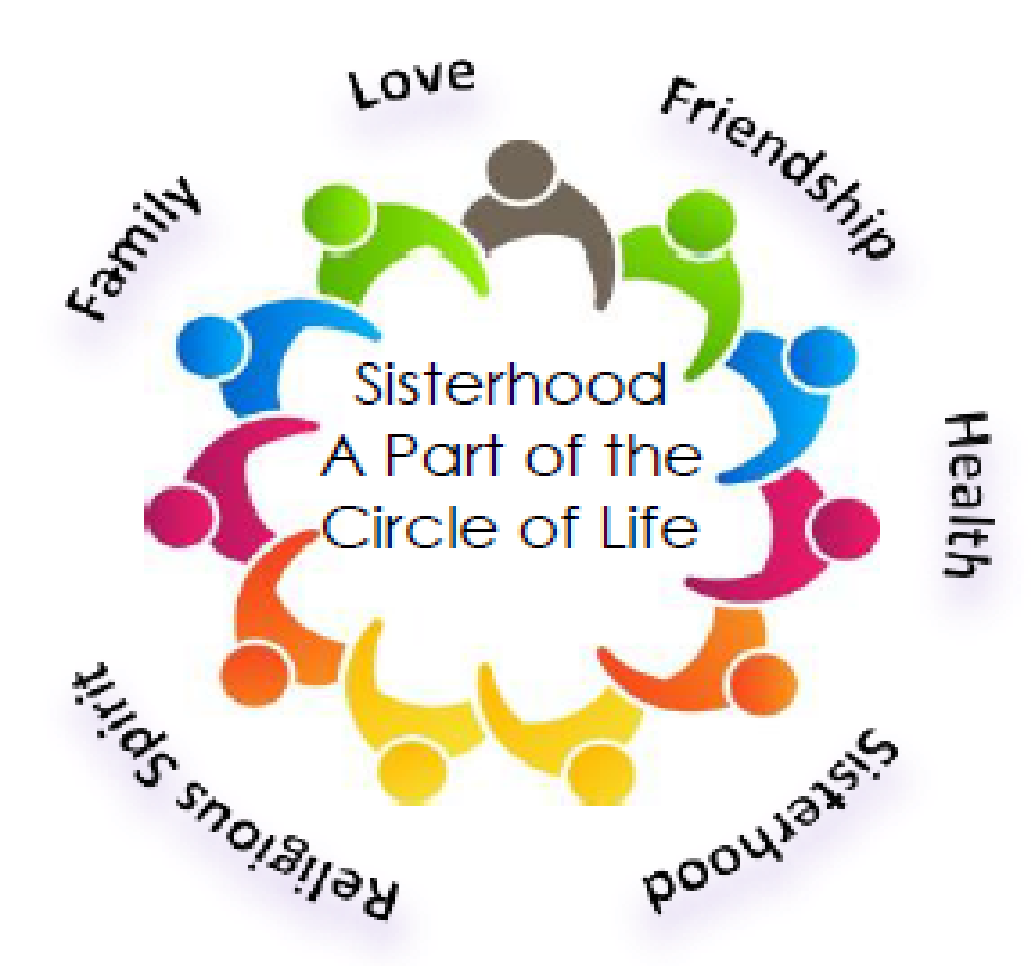 Hello Ladies!The 2017/2018 temple year is under way and we would like to welcome you to Sisterhood. Our Annual Paid-Up Membership Dinner is Tuesday, October 17 (7:30 P.M. hors d’oeuvres, 8:00 P.M. dinner). This is a lovely evening of fun, friendship, and great food, as well as a wonderful kickoff to a busy year of activities.If you have already joined Sisterhood, thank you very much. All new TBT women and mothers of children in grades K-2 in the Religious School have a complimentary membership their first year. But, if you have not yet joined, please include your membership check for $40 (payable to TBT Sisterhood) along with your tear-off below.Sisterhood’s Annual Paid-Up Membership DinnerTuesday, October 17, 2017Hors d’oeuvres at 7:30 P.M. in the Kiddush LoungeDinner at 8:00 P.M. in the Social HallRSVP by September 26, 2017Kindly send the tear-off below to: TBT Sisterhood, 2900 Jerusalem Avenue, Wantagh, NY 11793 or put in the envelope in the temple office.Please label you envelope: Sisterhood DinnerDirect your response to the attention of Marlyn AppeltQuestions? Call Marlyn @ (516) 333-7115.Sisterhood Paid-Up Membership Dinner   October 17, 2017Name ________________________		Phone _________________			E-mail ___________________________I would like to sit with ___________________________________________________(Note: Tables seat 8 people comfortably. We will do our best to accommodate requests.)